Guía de trabajo autónomo- Self-study guide 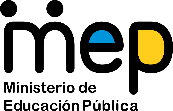 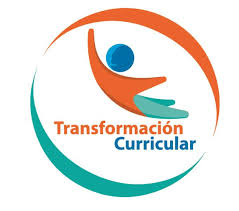 El trabajo autónomo es la capacidad de realizar tareas por nosotros mismos, sin necesidad de que nuestros/as docentes estén presentes. 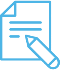 Me preparo para hacer la guía Pautas que debo verificar antes de iniciar mi trabajo.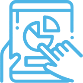 Voy a recordar lo aprendido en clase. 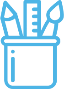  Pongo en práctica lo aprendido en claseSchool Name: ___________________________Teacher´s name:________________________My  name: _____________________________Level: Sixth GradeSubject:  EnglishMateriales o recursos que voy a necesitar Suggested materials: Materiales requeridosNotebook, pencil, eraser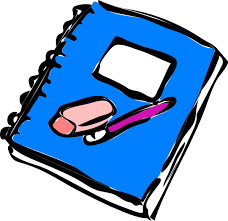 Self- study guide #1 for 6th Grade Computer & Internet access if possibleReview the following vocabulary and phrases Use an English/ Spanish dictionaryCondiciones que debe tener el lugar donde voy a trabajar Clean and quiet space. 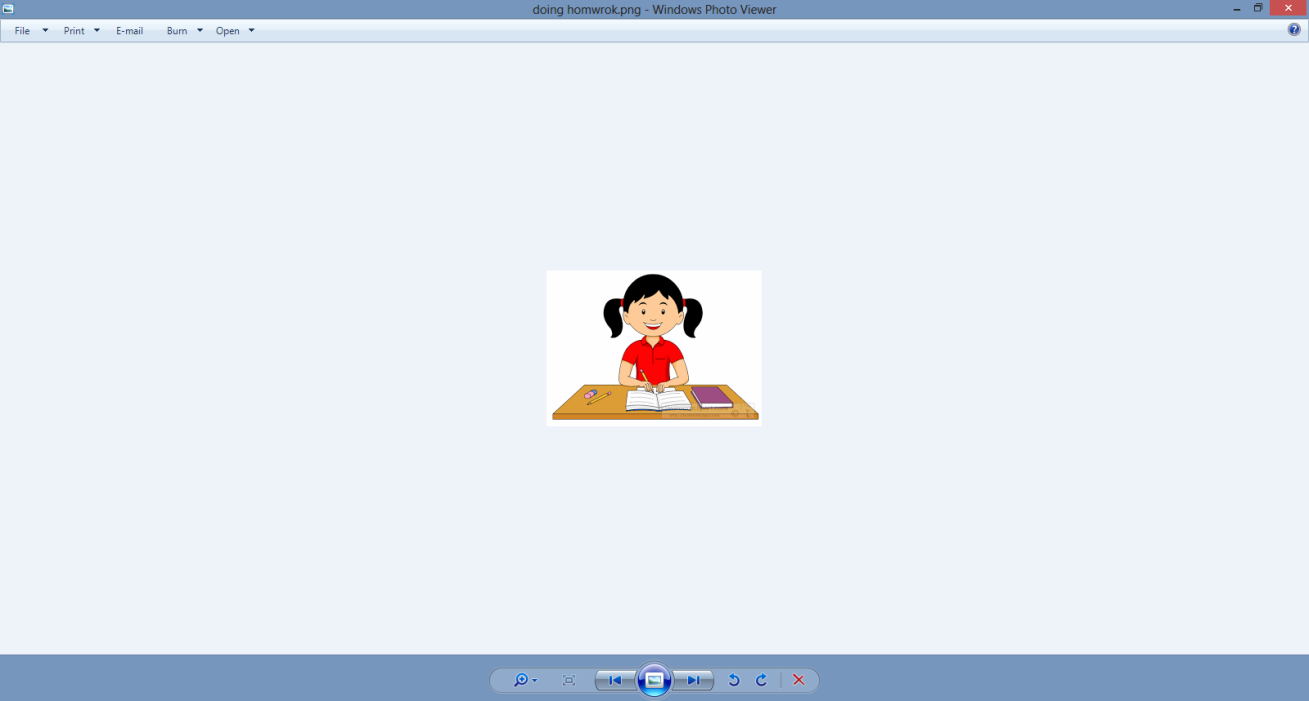 Tiempo en que se espera que realice la guía You need 80 minutes to complete the activity.Indicaciones Lea las instrucciones con atención.Repaso las frases y vocabulario que se me facilitan para resolver la guía de trabajo autónomo.Solicito ayuda a miembros de mi familia si lo requiere.Actividad Preguntas para reflexionar y responder Diariamente realizo solicitudes a mis amigos/as o el permiso de mis padres, o personas de autoridad para realizar una actividad.¿Cuáles de las siguientes expresiones uso para solicitar un permiso en inglés? Encierro en un círculo mis respuestas.¿A  quiénes  puedo realizar la  solicitud el permiso que seleccione en la primera pregunta? Encierro en un círculo mis respuestas. Puedo seleccionar más de una.¿Cómo respondo afirmativamente a una solicitud de permiso?Encierro en un círculo mis respuestas. Puedo seleccionar más de una.Indicaciones Escucho y observo la conversación entre Ann y su hermano en este link:https://www.youtube.com/watch?v=avMCZt0PIt8En caso de no tener Internet, leo la conversación entre Ann y su hermano que aparece debajo de la tabla.Identifico las expresiones utilizadas para solicitar permiso y las respuestas afirmativas en el video o en la conversación. Completo la tabla con la información solicitada.Conversation between Ann and her little brotherLittle brother: It´s me.  May I come in?Ann: Of course, come in.Little brother: Yuck!What a messy room you have, Ann! You need to clean it up, Ann.Ann: All right, all right… maybe later.Little brother: What are you up to? Let´s hang out.Ann: I am in the middle of my homework. I am almost done! Hold on.Little brother: Okay. It is really hot in here. Can I open the window?Ann: Yeah. Go ahead.Little brother: Thanks.Ann: Phew! Oh! My homework!Little brother: I am so sorry. Can I read this book?Ann: Yea yea … go ahead.Little brother: Humm. This is too difficult… And I already read this… and this…and this is boring Ann… Can I draw on your sketchbook?Ann: Yea… yea… sure.Little brother:  Can you help me draw a lion?Ann: None. I am super, duper busy!Little brother: Okay. Can I open this drawer?Ann: Phew! Can you please be quiet for a minute?Little brother: Yes!  Ann…Can I?Ann: Okay, okay. Do whatever you want!Little brother: Got you. You said so.Ann: Yes! I am finally done! Oh! My gosh! What happened to my room?Le enseño a un miembro de mi familia tres ejemplos en que podemos realizar solicitudes en inglés y las  posibles formas de respuesta.Practico la conversación con un miembro de mi  familia.Hago una dramatización con un miembro de mi familia. Realizo una dramatización con ayuda de uno o dos miembros de mi  familia donde hago al menos 3 solicitudes de permiso en inglés y ellos me responden.Indicaciones o preguntas para auto regularse y evaluarseReviso mi proceso de aprendizaje¿Qué frases y expresiones relacionadas solicitar y conceder permiso puedo  reconocer y usar en inglés, que no podía antes?¿Qué palabras y frases  reconozco en un texto fácilmente sobre las formas de solicitar y conceder una solicitud de  permiso?¿Qué puedo mejorar de mi trabajo?¿Cómo puedo explicar a otra persona lo que aprendí?Con el trabajo autónomo voy a aprender a aprender Con el trabajo autónomo voy a aprender a aprender Reviso las acciones realizadas durante la construcción del trabajo.Escribo una X sobre el símbolo al responder las siguientes preguntas Reviso las acciones realizadas durante la construcción del trabajo.Escribo una X sobre el símbolo al responder las siguientes preguntas ¿Leí las indicaciones con detenimiento?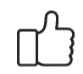 ¿Subrayé las palabras que no conocía?¿Busqué en el diccionario o consulté con un familiar el significado de las palabras que no conocía?¿Me devolví a leer las indicaciones cuando no comprendí qué hacer?Con el trabajo autónomo voy a aprender a aprenderCon el trabajo autónomo voy a aprender a aprenderValoro lo realizado al terminar por completo el trabajo.Escribo una X sobre el símbolo que considero más apropiado al responder las siguientes preguntas:Valoro lo realizado al terminar por completo el trabajo.Escribo una X sobre el símbolo que considero más apropiado al responder las siguientes preguntas:¿Leí mi trabajo para saber si es comprensible lo escrito o realizado?¿Revisé mi trabajo para asegurarme si todo lo solicitado fue realizado?¿Me siento satisfecho con el trabajo que realicé?Explico ¿Cuál fue la parte favorito del trabajo?¿Qué puedo mejorar, la próxima vez que realice la guía de trabajo autónomo?Explico ¿Cuál fue la parte favorito del trabajo?¿Qué puedo mejorar, la próxima vez que realice la guía de trabajo autónomo?